     В целях поддержки работников муниципальной бюджетной сферы муниципального образования «Ленский район», а также ГБУ РС (Я) «Ленская ЦРБ», ГКУ РС (Я) «Ленский социально-реабилитационный центр для несовершеннолетних», ГКУ РС (Я) «Ленский дом – интернат для престарелых инвалидов», ГКУ РС (Я)   «Центр занятости населения Ленского района», ГКУ РС (Я) Ленское управление социальной защиты населения и труда при Министерстве труда и социального развития РС (Я)»,  ГБПОУ РС (Я) «Ленский технологический техникум»,  Ленского филиала ГАУ РС (Я) «Якутская республиканская офтальмологическая клиническая больница», во исполнение муниципальной программы «Обеспечение качественным жильем и повышение качества жилищно – коммунальных услуг в Ленском районе на 2013 – 2021 годы», утвержденной постановлением главы муниципального образования «Ленский район» от 15.08.2018 г. № 01-03-704/8, с изменениями от 09.11.2018 года №01-03-1002/8 глава муниципального образования п о с т а н о в и л:         1. Утвердить Порядок предоставления социальных выплат по  мероприятию «Улучшение жилищно – коммунальных услуг работникам муниципальной бюджетной сферы»  в рамках муниципальной программы «Обеспечение качественным жильем и повышение качества жилищно – коммунальных услуг в Ленском районе на 2013 – 2021 годы», утвержденный постановлением главы муниципального образования «Ленский район» от  15.08.2018 года   № 01-03-704/8, с изменениями от 09.11.2018 года №01-03-1002/8.       3. Главному специалисту общего отдела (Иванская Е.С.) опубликовать настоящее постановление в средствах массовой информации и разместить на официальном сайте администрации муниципального образования «Ленский район».       4.  Данное постановление вступает в силу с момента опубликования.       5.  Контроль исполнения настоящего постановления оставляю за собой.   Приложение     к  постановлению  главы   от «____» __________  2019 г.                                                                      № ______________________Порядок предоставления социальных выплат по  мероприятию «Улучшение жилищно – коммунальных услуг работникам муниципальной бюджетной сферы» в рамках муниципальной программы «Обеспечение качественным  жильем и повышение качества жилищно – коммунальных услуг в Ленском районе на 2013 – 2021 годы»     Настоящий  Порядок разработан в соответствии с Федеральным Законом от 06.10.2003 г. № 131 – ФЗ «Об общих принципах организации местного самоуправления в Российской Федерации», Жилищным Кодексом РФ, Градостроительным кодексом РФ, Уставом муниципального образования «Ленский район», в целях реализации муниципальной программы «Обеспечение качественным  жильем и повышение качества жилищно – коммунальных услуг в Ленском районе на 2013 – 2021 годы», утвержденной постановлением главы муниципального образования «Ленский район» Раздел 1. Основные понятия и термины     1.1 Капитальный ремонт объектов капитального строительства (за исключением линейных объектов) - замена и (или) восстановление строительных конструкций объектов капитального строительства или элементов таких конструкций, за исключением несущих строительных конструкций, замена и (или) восстановление систем инженерно-технического обеспечения и сетей инженерно-технического обеспечения объектов капитального строительства или их элементов, а также замена отдельных элементов несущих строительных конструкций на аналогичные или иные улучшающие показатели таких конструкций элементы и (или) восстановление указанных элементов.1.2  Социальная выплата - безвозмездные средства из районного бюджета, выделяемые Участнику муниципальной программы в целях приобретения жилья и стройматериалов, строительства индивидуального жилого дома, проведения капитального ремонта жилого дома.     1.3 Квота – количество социальных выплат, выделяемых в текущем финансовом году учреждениям – участникам мероприятия, пропорционально количеству состоящих на учете работников этих учреждений в рамках мероприятия.                           1.4 Участники мероприятия «Улучшение жилищно – коммунальных услуг работникам муниципальной бюджетной сферы» , ГБУ РС (Я) «Ленская ЦРБ», ГКУ РС (Я) «Ленский социально-реабилитационный центр для несовершеннолетних», ГКУ РС (Я) «Ленский дом – интернат для престарелых инвалидов», ГКУ РС (Я)   «Центр занятости населения Ленского района», ГКУ РС (Я) «Ленское управление социальной защиты населения и труда при Министерстве труда и социального развития РС (Я), ГБПОУ РС (Я) «Ленский технологический техникум», Ленского филиала ГАУ РС (Я) «Якутская республиканская офтальмологическая клиническая больница» (далее – Участник) муниципальной программы «Обеспечение качественным  жильем и повышение качества жилищно – коммунальных услуг в Ленском районе на 2013 – 2021 годы» (далее – Программа), (далее  - Участник)  -  работники учреждений, финансируемых из бюджета муниципального образования «Ленский район»,  государственных бюджетных и казенных учреждений Республики Саха (Якутия), расположенных на территории Ленского района,  граждане РФ, постоянно проживающие на территории Ленского района и имеющие постоянную регистрацию по месту жительства, занимающиеся профессиональной деятельностью в учреждениях, финансируемых за счет бюджета муниципального образования «Ленский район», а также в указанных государственных учреждениях Республики Саха (Якутия), (кроме лиц, имеющих месячный совокупный доход семьи более 150 000 (сто пятьдесят тысяч рублей), имеющие стаж работы в муниципальных учреждениях, финансируемых из бюджета муниципального образования «Ленский район», не менее 3-х лет непрерывного стажа, по чьей кандидатуре принято решение о выделении социальной выплаты в рамках программы и в пределах средств, предусмотренных в бюджете текущего года, и имеющие Свидетельство о праве на получение социальной выплаты для проведения капитального ремонта жилого помещения  (далее – Свидетельство) (приложение № 4).По ходатайству главы органа местного самоуправления поселения по месту постоянного проживания гражданина, комиссией может быть принято решение о включении   в мероприятие муниципальной программы для получения социальной выплаты во внеочередном порядке следующие отдельные категории   граждан: Пострадавшие в результате стихийных бедствий и пожара;инвалиды и имеющие в своем составе членов семьи инвалидов;многодетные семьи;                                Раздел 2. Основные цели и задачи      2.1 Основной целью настоящего Порядка и применения данной схемы поддержки является закрепление и поощрение специалистов, поддержка молодых специалистов и их семей, работающих в учреждениях, финансируемых из бюджета муниципального образования «Ленский район», ГБУ РС (Я) «Ленская ЦРБ», ГКУ РС (Я) «Ленский социально-реабилитационный центр для несовершеннолетних», ГКУ РС (Я) «Ленский дом – интернат для престарелых инвалидов», ГКУ РС (Я)   «Центр занятости населения Ленского района», ГКУ РС (Я) «Ленское управление социальной защиты населения и труда при Министерстве труда и социального развития РС (Я)», ГБПОУ РС (Я) «Ленский технологический техникум», Ленского филиала ГАУ РС (Я) «Якутская республиканская офтальмологическая клиническая больница».                     Раздел 3. Условия применения Порядка и требования3.1 Социальная выплата может быть направлена на:  а)  приобретение материалов для капитального ремонта путем безналичного перечисления на счет реализующей организации;б) оплату работ по проведению капитального ремонта жилого помещения подрядной организацией путем безналичного перечисления на счет подрядной организации;в) компенсация затрат, понесенных в связи с проведением капитального ремонта жилого помещения путем безналичного перечисления на счет Участника мероприятия, с момента постановки его на учет в качестве участника программы. 3.2 Право на получение социальной выплаты с целью улучшения жилищно – коммунальных услуг за счет муниципального бюджета предоставляется работникам муниципальной бюджетной сферы только один раз.	3.3  Рассмотрение вопроса о предоставлении социальной выплаты участникам мероприятия муниципальной программы в пределах, установленных Порядком, является  компетенцией комиссии по муниципальной программе «Обеспечение качественным  жильем и повышение качества жилищно – коммунальных услуг в Ленском районе на 2013 – 2021 годы»  (далее – Комиссии). Решение Комиссии оформляется в виде протокола, который утверждается постановлением главы МО «Ленский район».        Условием получения социальной выплаты является отработка получателем в течение пяти лет с даты получения социальной выплаты в созданных  Ленским районом, муниципальными образованиями Ленского района,  государственных и муниципальных учреждениях всех типов, указанных в разделе №1.       Данное условие не применяется в отношении получателей социальной выплаты:проработавших в бюджетной сфере более 20 лет,  достигших на дату получения социальной выплаты возраста, дающего право на страховую пенсию по старости,   утративших  трудоспособности в связи с инвалидностью после получения социальной выплаты. Социальная выплата подлежит возврату в местный  бюджет в полном объеме в случаях:- расторжения трудового договора с организацией бюджетной сферы до истечения данного пятилетнего срока;- незаключения  в течение 2 месяцев со дня расторжения трудового договора с организацией, определенной в абзаце первом настоящего пункта, до истечения пятилетнего срока по соглашению сторон в соответствии со статьей 78 Трудового кодекса Российской Федерации либо по инициативе гражданина в соответствии со статьей 80 Трудового кодекса Российской Федерации или по инициативе работодателя по основаниям, предусмотренным пунктами 1, 2, 4 статьи 81 Трудового кодекса Российской Федерации, трудового договора с организацией бюджетной сферы Обязательство соблюдать указанные в настоящем пункте условия выражается в письменной форме.3.4. Организация бюджетной сферы Ленского района, у которых с гражданином - получателем социальной выплаты заключен трудовой договор (служебный контракт), обязаны проинформировать Администрацию МО «Ленский район», работникам которых предоставляются социальные выплаты, о расторжении трудового договора с данным гражданином в течение 10 рабочих дней со дня расторжения данного трудового договора.3.5. В течение 10 рабочих дней со дня выявления обстоятельств, указанных в абзацах третьем - пятом пункта 3.3 настоящего Порядка, исполнительный орган извещает гражданина о необходимости возврата средств социальной выплаты в  районный бюджет в течение 45 рабочих дней со дня получения уведомления о возврате средств. Возврат средств социальной выплаты в районный  бюджет производится гражданином по платежным реквизитам, указанным в уведомлении о возврате денежных средств.В случае невозврата средств социальной выплаты взыскание средств производится в судебном порядке в соответствии с законодательством Российской Федерации уполномоченной организацией.3.6. В пятилетний срок, предусмотренный обязательством, указанным в пункте 3.3 настоящего Порядка:- засчитывается период трудовой деятельности во всех организациях бюджетной сферы, с которыми гражданином были заключены трудовые договоры на день и после дня получения социальной выплаты;        3.7 Социальная выплата предоставляется для проведения капитального ремонта жилого помещения, находящегося в собственности Участника мероприятия и (или) членов его семьи.          3.8 Социальная выплата для проведения капитального ремонта предоставляется Участнику и (или) членам его семьи на одно жилое помещение  по месту проживания на территории Ленского района. 3.9 При поступлении заявления о смене мероприятия с «приобретения жилья», «строительство индивидуального жилого дома», «компенсация затрат на приобретение пиломатериалов» на мероприятие «капитальный ремонт», «компенсация затрат на приобретение стройматериалов в связи с проведением капитального ремонта» устанавливается новая дата постановки. 3.10  На учет принимаются работники муниципальной бюджетной сферы, проживающие в деревянных  индивидуальных, одно-, двух-, трех- и четырехквартирных домах со сроком износа не более 70%.Для участников мероприятия муниципальной программы, проживающих в  поселках и наслегах Ленского района процент износа не учитывается. Решение по предоставлению социальных выплат по заявлениям граждан, желающих участвовать в указанных направлениях и проживающих в деревянных индивидуальных, одно-, двух-, трех- и четырехквартирных домах, признанных аварийными и не подлежащими расселению и сносу в рамках целевых адресных программ, принимается на усмотрение комиссии.                            Раздел 4.   Перечень необходимых документов4.1 Для включения в список граждан, желающих получить социальную выплату в рамках Программы предоставляются следующие документы: -   заявление на имя главы муниципального образования (приложение № 1)-  справку о стаже работы муниципальной  бюджетной сферы – участников мероприятия;-    справка 2 – НДФЛ за последние 6 месяцев супруги и супруга;-    документы, удостоверяющие личность каждого члена семьи;-   копия свидетельства о браке (при наличии);-   справку о зарегистрированных лицах;-   правоустанавливающие документы на жилую площадь;    - справку по форме Ф-8 о степени износа жилого помещения (для проживающих в г. Ленск).-   страховой  номер индивидуального лицевого счёта (СНИЛС);-  свидетельство о постановке на учет в налоговом органе физического лица по месту жительства на территории РФ на совершеннолетних лиц (ИНН). -   документы, подтверждающие право постановки на учет на льготных основаниях.  -   согласие на обработку персональных данных;      Секретарь комиссии  приобщает к учетным делам:-   акт обследования жилья межведомственной комиссии при участии Управления капительного строительства при Администрации МО «Ленский район»  Раздел 5. Порядок рассмотрения заявления, прилагаемых документов5.1 Гражданин, изъявивший желание принять участие в программе, предоставляет заявление на имя главы муниципального образования «Ленский район» и пакет документов ответственному секретарю, который осуществляет их проверку в течение 30 дней на соответствие условиям,   указанным в  разделе 4.5.2  Ответственный секретарь комиссии направляет заявителю уведомление о возврате комплекта документов в случаях:а)   подачи заявления о добровольном выбывании из программы;б)   выезда на постоянное место жительства за пределы Ленского района;в)   несоответствия заявителя требованиям, указанным в пунктах 3.5 и 3.6 раздела 3 настоящего Порядка;г)   непредставления или предоставления неполного комплекта документов;д) установления фактов предоставления гражданином ложных сведений или недостоверных документов.Повторное обращение с заявлением об участии в программе допускается после устранения оснований для отказа, предусмотренных только в пп. «а» - «г» п. 5.2 раздела 5 настоящего Порядка.5.3 Ответственный секретарь комиссии при наличии всего перечня действительной документации выносит комплект документов на рассмотрение комиссии.При рассмотрении заявления основными критериями являются:-  очередность     в   списке   нуждающихся   в   получении   или   улучшении жилищных условий;- перспектива дальнейшей работы, степень необходимости закрепления работника в муниципальной бюджетной сфере;-  стаж работы в муниципальной службе, бюджетной сфере,       5.4 По итогам заседания оформляется протокол заседания комиссии, который утверждается распоряжением главы муниципального образования «Ленский район».        Гражданину, включенному в мероприятие «Улучшение жилищно-коммунальных услуг работникам муниципальной бюджетной сферы», в рамках муниципальной программы «Обеспечение качественным жильем и повышение качества жилищно - коммунальных услуг в Ленском районе на 2013 – 2021 годы»,  по которому принято  решение комиссии о предоставлении ему социальной выплаты в текущем финансовом году, вручается Свидетельство на получение социальной выплаты для проведения капитального ремонта  (далее – Свидетельства) в соответствии с квотами, выделенными в текущем году.        В учетное дело участника мероприятия приобщаются его заявления в произвольной форме:      -    об участии в мероприятии в текущем году;      -    о выдаче Свидетельства;      -  о согласии на отработку в течение 5 - летнего срока в  бюджетном учреждении;- справка о зарегистрированных лицах- правоустанавливающие документы       5.5 Свидетельство (Приложение № 5) является именным документом,  удостоверяющим право Участника программы на получение социальной выплаты. Свидетельство не является ценной бумагой. Срок действия Свидетельства – до 20 декабря.       5.6  Для получения социальной выплаты с целью проведения ремонтных работ подрядной организацией Секретарь комиссии формирует и направляет в  Отдел учета и отчетности администрации муниципального образования «Ленский район» пакет документов, содержащий:      - заявление Участника о перечислении социальной выплаты в адрес подрядной организации;     -     подрядный договор на выполнение ремонтных работ помещения;       -     смета на ремонтные работы (как приложение к подрядному договору);     -     Свидетельство на право получения социальной выплаты;     -     копию документа, удостоверяющего личность Участника программы;     -    свидетельство о постановке на учет в налоговом органе физического лица по месту жительства на территории РФ (ИНН)  Участника программы;     -    страховой  номер индивидуального лицевого счёта  (СНИЛС);     -   Соглашение о предоставлении социальной выплаты с администрацией муниципального образования «Ленский район».          5.7 Для получения социальных выплат с целью приобретения стройматериалов для проведения капитального ремонта Секретарь комиссии формирует и направляет в Отдел Учета и отчетности администрации муниципального образования «Ленский район» пакет документов, содержащий:          -  заявление Участника о перечислении социальной выплаты в адрес Участника направления подпрограммы;        -    Свидетельство на право получения социальной выплаты;         -    копию документа, удостоверяющего личность Участника программы;         -    номер расчетного счета Участника программы;        -   свидетельство о постановке на учет в налоговом органе физического лица по месту жительства на территории РФ (ИНН);        -    -    страховой  номер индивидуального лицевого счёта (СНИЛС);        -     Соглашение о предоставлении социальной выплаты с администрацией муниципального образования «Ленский район»;-   договор купли – продажи  стройматериалов;-   спецификацию как приложение к договору купли – продажи;-   счет;-   счет – фактуру;-   накладную.          5.8 Для компенсации затрат, понесенных в связи с проведением ремонтных работ жилого помещения Секретарь комиссии формирует и направляет в  Отдел учета и отчетности администрации муниципального образования «Ленский район» пакет документов, содержащий:         -  заявление Участника о перечислении социальной выплаты в адрес Участника направления подпрограммы;       -    Свидетельство на право получения социальной выплаты;       -    копию документа, удостоверяющего личность Участника программы;        -    номер расчетного счета Участника программы;       -   свидетельство о постановке на учет в налоговом органе физического лица по месту жительства на территории РФ (ИНН);       -   страховой  номер индивидуального лицевого счёта  (СНИЛС);       -   Соглашение о предоставлении социальной выплаты с администрацией муниципального образования «Ленский район»;        -   оригиналы документов, подтверждающих оплату понесенных расходов (счета, накладные, кассовые и товарные чеки) с момента постановки на учет  в качестве участника мероприятия «Улучшение жилищно-коммунальных услуг работникам муниципальной бюджетной сферы»       5.9 Основанием для перечисления социальной выплаты является постановление главы муниципального образования «Ленский район» об утверждении протокола заседания комиссии о распределении социальных выплат Участникам программы.        Администрация муниципального образования «Ленский район»  1 раз  в год  подает сведения администрациям поселений Ленского района о гражданах, реализовавших свое право на проведение капитального ремонта.                           Раздел 6. Размер социальной выплаты6.1 Социальная выплата предоставляется как средство оказания помощи со стороны муниципального образования «Ленский район» специалистам, их семьям в улучшении жилищно – коммунальных услуг.6.2 Размер социальной выплаты для проведения капитального ремонта жилого помещения устанавливается до 200 000 рублей на семью. 	 6.3 Денежные средства, выделяемые для   проведения ремонтных работ жилого помещения подрядной организацией, перечисляются на счет подрядной организации при предоставлении  договора на выполнение ремонтных работ жилого помещения, сметы на ремонтные работы (как приложение к подрядному договору), счет – фактуры на выполненные работы   и Соглашения о предоставлении социальной выплаты муниципальным образованием «Ленский район».6.4 Денежные средства, выделяемые для компенсации затрат, понесенных при проведении ремонтных работ жилого помещения, перечисляются на счет Получателя при предоставлении оригиналов документов, подтверждающих оплату понесенных расходов (счета, накладные, кассовые и товарные чеки) и Соглашения о предоставлении социальной выплаты муниципальным образованием «Ленский район».      6.5 Денежные средства, выделяемые для   приобретения стройматериалов с целью проведения ремонтных работ жилого помещения, перечисляются на счет продавца при предоставлении  договора купли – продажи стройматериалов, счет – фактуры на выполненные работы и Соглашения о предоставлении социальной выплаты муниципальным образованием «Ленский район».6.6  Участником мероприятия могут предъявляться к оплате как документы, подтверждающие оплату понесенных расходов, так и договоры с подрядной организацией одновременно.         В учетное дело Участника мероприятия программы приобщается платежный документ, подтверждающий факт перечисления социальной выплаты.       Документы предоставляются в течение всего срока действия Свидетельства, но не позже 1 месяца до срока окончания его действия.                          Раздел 7. Срок выполнения обязательств7.1. При  заключении  Соглашения о получении социальной выплаты   (Приложение № 2) установить срок выполнения обязательств по отработке в соответствующем учреждении с момента получения финансовой помощи          5 лет, для лиц, отработавших в бюджетной сфере более 20 лет в соответствии с п.3.3. Порядка.                                          Раздел 8. Особые условия8.1 Право на получение социальной выплаты переносится на следующий финансовый год не более 1 раза по уважительной причине.         Исследование обстоятельств, повлекших за собой перенос права на получение социальной выплаты, принятие окончательного решения остается за комиссией.Заместитель главы по социальным вопросам                                               Н.Н. Евстафьева                        Приложение № 1                                                                   к  Порядку  предоставления социальных                                                             выплат по  мероприятию «Улучшение                                                жилищно-коммунальных услуг                                                                  работникам муниципальной бюджетной                                                    сферы» в рамках муниципальной                                                                    программы «Обеспечение качественным                                              жильем и повышение качества                                                        жилищно – коммунальных  услуг в                                                            Ленском районе на 2013 – 2021 годы»«____» ____________________  2019 г.                                                          № ____________________________                                                        Главе МО «Ленский район»                                                                                                 Ж.Ж. Абильманову                                                                                                                                                                                            от __________________________           _____________________________                                                                                                                                                               (ф.и.о. полностью)  
                                                                         место  работы: _________________                                                                ______________________________                                                                                                       адрес м. жительства:__________________________________________________                                                                                                    телефон:______________________Заявлениео включении в мероприятие «Улучшение жилищно-коммунальных услуг работникам муниципальной бюджетной сферы» в рамках муниципальной программы «Обеспечение качественным жильем и повышение качества жилищно – коммунальных услуг в Ленском районе на 2013 – 2021 годы»     Прошу    Вас    включить    меня    (мою    семью)    в    мероприятие    «Улучшение жилищно-коммунальных услуг работникам муниципальной бюджетной сферы» муниципальной программы «Обеспечение качественным жильем  и повышение качества жилищно – коммунальных услуг в Ленском районе на 2013 - 2021 годы» для   получения  социальной выплаты   с целью проведения капитального ремонта жилого помещения,  т.к. работаю в муниципальном учреждении ___________________________ ________________________________________________________________    Мой состав семьи (с указанием родственных отношений):______________________________________________________________________________________________________________________________________________________________________________________________________     Подтверждаем, что социальной выплатой, субсидией, ссудой  из бюджета муниципального образования, государственным жилищным сертификатом               не пользовались (пользовались).К заявлению прилагаю:1)   справку о стаже работы в муниципальной бюджетной сфере;2)   документы, удостоверяющие личность каждого члена семьи;3)  свидетельство о браке;4)   справку о зарегистрированных лицах;5)   правоустанавливающие документы на жилую площадь; 6) справку по форме Ф-8 о степени износа жилого помещения (для проживающих в г. Ленск).7)   согласие на обработку персональных данных;8)   свидетельство о постановке на учет в налоговом органе физического лица по месту жительства на территории РФ на совершеннолетних лиц (ИНН);9)   страховой  номер индивидуального лицевого счёта (СНИЛС);	  Даю согласие на отработку 5 лет в бюджетном учреждении ___________________________________________ с момента перечисления социальной выплаты в рамках мероприятия «Улучшение жилищно-коммунальных услуг работникам муниципальной бюджетной сферы» муниципальной программы «Обеспечение качественным жильем и повышение качества жилищно – коммунальных услуг в Ленском районе на 2013 – 2021 годы».       Я предупрежден об административной ответственности в случае нецелевого использования бюджетных средств в соответствие со ст.  15.14 КОАП.Приложение на ____ л.  (Подписи совершеннолетних членов семьи): (За несовершеннолетних членов семьи):         Заместитель главы по социальным вопросам                                              Н.Н. Евстафьева                               Приложение № 2                                                  к  Порядку  предоставления                                                                 социальных выплат по  мероприятию                                                                 «Улучшение жилищно-коммунальных                                                            услуг работникам муниципальной                                                  бюджетной сферы» в рамках                                                 муниципальной программы                                                               «Обеспечение качественным жильем                                                           и повышение качества жилищно –                                                                      коммунальных услуг в Ленском районе                                                               на 2013 – 2021»   граждан Ленского                                                   района на 2013 - 2021 годы»                                                            от «____» ______________ 2019 г.                                                             № ___________________________                                              Соглашение № ______ о предоставлении социальной выплаты  г. Ленск                                                                       "___" _____________ 20___ г.              Администрация муниципального образования «Ленский район» в лице главы _____________________________, действующего на основании Устава, именуемая  в дальнейшем Администрация, с одной стороны и гражданин (-ка) ___________________________________, паспорт ______________________, выдан ________________, код подразделения __________, именуемый (-ая) в дальнейшем Получатель, с другой стороны заключили настоящее соглашение о нижеследующем:1. Предмет соглашения           1.1  Администрация обязуется  на основании утвержденного протокола  № ___ от  ________ заседания комиссии по муниципальной программе «Обеспечение качественным жильем и повышение качества жилищно – коммунальных услуг в Ленском районе на 2013 – 2021 годы» от _____________ 20_____ года   предоставить  Получателю социальную выплату в размере ____________(_____________________) рублей для оплаты приобретаемых материалов для капитального ремонта, оплаты работ по проведению капитального ремонта и компенсации затрат, понесенных с связи с проведением капитального ремонта жилого помещения, в порядке установленном настоящим Соглашением, а Получатель обязуется использовать полученную  социальную выплату только на цели и на условиях, определенных   настоящим   Соглашением.      1.2. Социальная выплата, указанная в п.1.1. настоящего Соглашения, осуществляется в сроки, установленные Соглашением, путем перечисления денежных средств:           -  на счет подрядной организации при предоставлении  подрядного договора на выполнение ремонтных работ жилого помещения, сметы на ремонтные работы (как приложение к подрядному договору), счет – фактуры на выполненные работы,    на основании заявления Получателя о перечислении денежных средств на счет подрядной организации при проведении ремонтных работ жилого помещения подрядной организацией;-  на счет Получателя при предоставлении оригиналов документов, подтверждающих оплату понесенных расходов (счета, накладные, кассовые и товарные чеки) на основании заявления Получателя о перечислении денежных средств на счет Получателя с указанием его реквизитов (ФИО Получателя, номера счета, ИНН Получателя), при компенсации затрат, понесенных при проведении ремонтных работ жилого помещения.                                            2. Обязанности Сторон            2.1. Администрация  обязуется:      2.1.1. с момента поступления заявления Получателя о перечислении денежных средств на счет _________________ по ________________________ в течении 10 дней перечислить средства социальной выплаты на счет ______________________________.                                                    2.2.  Получатель обязуется:      2.2.1 осуществлять   расходование   средств только на цели и на условиях предусмотренных  настоящим соглашением.      2.2.2. отработать в муниципальном (государственном учреждении) ______________________________________ не менее 5 лет, с момента получения социальной выплаты, если иное не предусмотрено Порядком.        2.2.3. при досрочном расторжении трудового договора по инициативе работника, получатель в течение 45 дней с момента увольнения производит возврат предоставленной ему социальной выплаты.      2.2.4. незаключение  в течение 2 месяцев со дня расторжения трудового договора с организацией, определенной в абзаце первом настоящего пункта, до истечения пятилетнего срока по соглашению сторон в соответствии со статьей 78 Трудового кодекса Российской Федерации либо по инициативе гражданина в соответствии со статьей 80 Трудового кодекса Российской Федерации или по инициативе работодателя по основаниям, предусмотренным пунктами 1, 2, 4 статьи 81 Трудового кодекса Российской Федерации, трудового договора с организацией бюджетной сферы       2.2.4. при нецелевом использовании денежных средств  произвести возврат полученной социальной выплаты с оплатой процентов по ставке рефинансирования ЦБ.                                          3. Права Сторон           3.1. Администрация имеет право:     3.1.1. осуществлять    контроль   за  целевым использованием выделенной социальной выплаты;     3.1.2. в    случае    ненадлежащего    выполнения   Получателем  обязательств,   принятых   на   себя   по   настоящему    соглашению,  предпринимать меры    в   соответствии   с действующим   законодательством.              3.2. Получатель имеет право:     3.2.1. требовать  от  Администрации   своевременного   выполнения  обязательств, вытекающих из настоящего соглашения.                                                                  4. Порядок расторжения соглашения     4.1.Администрация вправе   в  одностороннем порядке расторгнуть  настоящее  соглашение    и   прекратить   финансирование   в   случае нецелевого использования денежных средств.                                    5. Порядок разрешения споров.      5.1. Стороны договариваются о том, что споры и разногласия по настоящему соглашению будут решаться путем переговоров. В случае недостижения согласия споры,  возникшие при исполнении настоящего соглашения рассматриваются в судебном порядке в соответствии с действующим законодательством.6. Форс - мажорные обстоятельства.       6.1.  При наступлении обстоятельств невозможности полного или частичного           исполнения любой из сторон обязательств  по настоящему соглашению (пожар, стихийное, бедствие,  землетрясение и др.) они освобождаются от ответственности взятых на себя  обязательств по настоящему соглашению.                                         7. Дополнительные условия     7.1. Все  изменения  и дополнения к настоящему соглашению действительны в случае письменного согласия каждой из сторон.     7.2. Настоящее соглашение   составлено  в двух  экземплярах,  имеющих равную юридическую силу,  по одному для каждой  стороны.                                        8. Срок действия соглашения.     8.1. Настоящие соглашение  вступает в силу со дня  подписания и  действует до полного исполнения сторонами своих обязательств.      9. Юридические адреса и банковские реквизиты Сторон.Заместитель главы по социальным вопросам                                        Н.Н. Евстафьева                                                                 Положение № 3                                                                  к  Порядку  предоставления                                                                 социальных выплат по мероприятию                                                                  «Улучшение жилищно-коммунальных                                                                 услуг работникам муниципальной                                                                 бюджетной сферы» в рамках                                                                 муниципальной программы                                                                  «Обеспечение качественным жильем                                                                  и повышение качества жилищно –                                                                 коммунальных услуг в Ленском                                                                 районе на 2013 – 2021 годы»                                                                 от «____» _______________  2019 г.                                                                № _____________________________                                                                     Главе МО «Ленский район»                                                                     Ж.Ж. Абильманову                                                                     от гражданина (ки) _________________                                                                        паспорт ________________________                                                                                     (серия и номер паспорта)                                                                      ______________________________                                                                                                                        (кем и когда выдан паспорт)                                                                    проживающего(ей) по адресу ______                                                                     _______________________________                                                                                (адрес регистрации)                                                                    Тел. _________________________                                                         СОГЛАСИЕ                                      на обработку персональных данных    Я, _______________________________________________________________,(фамилия, имя и отчество)даю согласие муниципальному образованию «Ленский район», г. Ленск, ул. Ленина, 65, в  соответствии  со ст. 9   Федерального закона от 27 июля 2006 г. N 152-ФЗ  "О персональных данных" на  автоматизированную,  а  также  без  использования средств автоматизации обработку   моих   персональных  данных  в  целях  участия  в муниципальной программе  "Обеспечение качественным жильем и повышение качества жилищно – коммунальных услуг в Ленском районе на 2013 – 2021 годы», а именно на совершение действий, предусмотренных    Федеральным законом "О персональных данных", со сведениями, представленными мной в муниципальное образование «Ленский район» для участия в указанной муниципальной программе.    Настоящее  согласие  дается  на  период  до  истечения  сроков хранения соответствующей информации или документов, содержащих указанную информацию, определяемых в соответствии с законодательством Российской Федерации.                                                               _____________ ________________________                                                   (подпись)                   (фамилия и инициалы)                                               "__" ____________ 20__ г.                                                                (дата)Примечание. Согласие на обработку персональных данных несовершеннолетних лиц подписывают их законные представители.За несовершеннолетнего ____________________________________________,дата рождения _____________, _______________________________________                                                                                               (законный представитель, Ф.И.О.)  Заместитель главы   по социальным вопросам                                       Н.Н. Евстафьева                                                          Приложение № 4                                                           к  Порядку  предоставления                                                          социальных выплат по  мероприятию                                                          «Обеспечение жильем работников                                                          муниципальной бюджетной сферы»                                                          в рамках муниципальной программы                                                          «Обеспечение качественным жильем                                                          и повышение качества жилищно –                                                          коммунальных услуг в Ленском районе                                                          на 2013 - 2021 годы»                                                              от «____» ____________________  2019 г.                                                        № ________________________________                                                    СВИДЕТЕЛЬСТВО на получение социальной выплаты для проведения  капитального ремонта.Настоящим свидетельством удостоверяется, что семья в составе:Супруг _________________________________________________________(Ф.И.О., дата рождения)   Супруга______________________________________________________                                                   (Ф.И.О. , дата рождения)Дети____________________________________________________________(Ф.И.О. , дата рождения)_____________________________________________________________является участницей  мероприятия «Улучшение жилищно-коммунальных услуг работникам муниципальной бюджетной сферы» в рамках муниципальной программы «Обеспечение качественным жильем и повышение качества жилищно – коммунальных услуг в Ленском районе на 2013 – 2021 годы», в  соответствии с условиями этой программы предоставляется социальная выплата на сумму _________________________________ рублей                         для _____________________________________ _________________________Свидетельство действительно до:  «_____» _____________20 ______ года.Дата выдачи: «______» ________________ 20 _____ года.Глава муниципального образования «Ленский район»____________________________                 (подпись, дата)Заместитель главы по социальным вопросам                                               Н.Н. ЕвстафьеваМуниципальное образование«ЛЕНСКИЙ РАЙОН»Республики Саха (Якутия)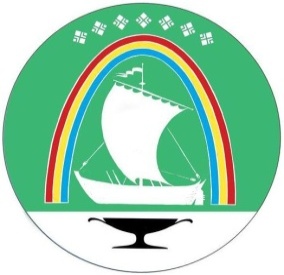 Саха Республикатын«ЛЕНСКЭЙ ОРОЙУОН» муниципальнайтэриллиитэПОСТАНОВЛЕНИЕУУРААХг. ЛенскЛенскэй кот «30»__апреля___ 2019 года№ __01-03-410/9___от «30»__апреля___ 2019 года№ __01-03-410/9___Об утверждении Порядка предоставления социальных выплат для улучшения жилищно – коммунальных услуг работникам муниципальной бюджетной сферы      2.   Признать утратившим силу постановление и. о. главы муниципального образования «Ленский район»  от  05.07.2017 №01-03-494/17 «Об утверждении Порядка  предоставления социальных выплат работникам учреждений, финансируемых из бюджета муниципального образования «Ленский район», и иным бюджетным учреждениям».        Глава                                      Ж.Ж. Абильманов Администрация:Администрация муниципального   образования «Ленский район» РС (Я) р/с  40204820200000000437 Отделение - НБ Республика Саха (Якутия) г. ЯкутскаБИК 049805001, ИНН 1414009962  678144 г. Ленск, ул. Ленина, 65 Глава____________________                       МП                                 Получатель:__________________________________ паспорт ___________, выдан _______ г. _________________________________, код подразделения _________________ИНН _____________________________Адрес: ___________________________ _________________________________                         (подпись, Ф.И.О.)               